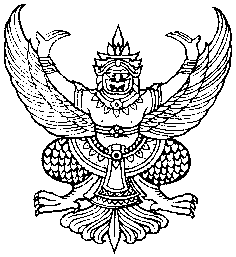 ประกาศองค์การบริหารส่วนตำบลขะเนจื้อเรื่อง  นโยบายการบริหารทรัพยากรบุคคล.....................................................................		เพื่อให้เป็นไปตามพระราชบัญญัติระเบียบบริหารงานบุคคลส่วนท้องถิ่น พ.ศ.2542 พระราชบัญญัติข้อมูลข่าวสารของราชการ พ.ศ.2540 พระราชกฤษฎีกาว่าด้วยหลักเกณฑ์และวิธีการบริหารกิจการบ้านเมืองที่ดี พ.ศ.2546 รองรับภารกิจตามแผนการปฏิรูปประเทศและยุทธศาสตร์ชาติ 20 ปี (พ.ศ.2561 – 2580) รวมทั้งให้สอดคล้องกับการประเมินคุณธรรมและความโปร่งใสในการดำเนินงานของหน่วยงานภาครัฐ (Integrity and Transparency Assessment : ITA) องค์การบริหารส่วนตำบลขะเนจื้อ จึงกำหนดนโยบายการบริหารทรัพยากรบุคคล เพื่อใช้เป็นแนวทางในการบริหารทรัพยากรบุคคลของหน่วยงาน ดังนี้		1. นโยบายการวางแผนอัตรากำลังจัดทำแผนอัตรากำลัง 3 ปี เพื่อกำหนดตำแหน่งการจัดอัตรากำลัง โครงสร้างให้เหมาะสมกับอำนาจหน้าที่ สามารถวางแผนอัตรากำลัง ในการบรรจุแต่งตั้งข้าราชการ และการใช้อัตรากำลังของบุคลากรเพื่อให้การบริหารงาน ขององค์การบริหารส่วนตำบล เกิดประโยชน์ต่อประชาชนเกิดผลสัมฤทธิ์ต่อภารกิจตามอำนาจหน้าที่ มีประสิทธิภาพมีความคุ้มค่าสามารถลดขั้นตอนการปฏิบัติงานและมีการลดภารกิจและยุบเลิกหน่วยงานที่ไม่จำเป็นการปฏิบัติภารกิจสามารถตอบสนองความต้องการของประชาชนได้เป็นอย่างดี2. นโยบายการสรรหา บรรจุ และการแต่งตั้งบุคลากร2.1 การสรรหาบุคลากรสายงานผู้บริหาร ให้เป็นไปตามประกาศคณะกรรมการพนักงานส่วนตำบลจังหวัดตาก เรื่อง หลักเกณฑ์และเงื่อนไขเกี่ยวกับการสอบคัดเลือกและการคัดเลือกพนักงานส่วนตำบลให้ดำรงตำแหน่งสายงานผู้บริหาร (เพิ่มเติม) พ.ศ.2561 ลงวันที่ 28 ธันวาคม 2561 2.1 การสรรหาบุคลากรสายงานผู้ปฏิบัติ ให้ดำเนินการตามแผนการสรรหา ให้ทันต่อการเปลี่ยนแปลงหรือการสูญเสียกำลังคน โดยมุ่งเน้นให้มีอัตราว่างไม่เกินร้อยละ 5 ของบุคลากรทั้งหมด		3. นโยบายการพัฒนาบุคลากร		จัดทำแผนพัฒนาพนักงานส่วนตำบล 3 ปี เพื่อให้พนักงานส่วนตำบลทุกคนและทุกตำแหน่งตามแผนอัตรากำลังขององค์การบริหารส่วนตำบลขะเนจื้อ มีความรู้พื้นฐานในการปฏิบัติราชการได้รับการพัฒนาเกี่ยวกับงานในหน้าที่ที่รับผิดชอบมีความรู้และเกิดทักษะเฉพาะของงานในแต่ละตำแหน่ง มีความรู้และเกิดทักษะในด้านการบริหาร มีคุณธรรมและจริยธรรมในการปฏิบัติงาน 		4. นโยบายการพัฒนาคุณภาพชีวิต		มีวิธีการในการกำหนดปัจจัยทำให้มั่นใจว่าสถานที่ทำงานมีสภาพแวดล้อมที่ปลอดภัย และพนักงานส่วนตำบลมีส่วนร่วมในการสร้างสภาพแวดล้อมการทำงาน และมีวิธีการในการกำหนดปัจจัยสำคัญ ซึ่งมีผลต่อความผาสุก ความพึงพอใจและแรงใจในการทำงาน		5. นโยบายการประเมินผลการปฏิบัติงานให้เป็นไปตามประกาศประกาศองค์การบริหารส่วนตำบลขะเนจื้อ เรื่อง  หลักเกณฑ์และวิธีการประเมินผลการปฏิบัติงานของพนักงานส่วนตำบลและพนักงานจ้าง องค์การบริหารส่วนตำบลขะเนจื้อ ในแต่ละครึ่งปีงบประมาณนั้น ๆ		6. นโยบายส่งเสริมจริยธรรมและคุณธรรมในองค์กร		ให้เป็นไปตามประกาศองค์การบริหารส่วนตำบลขะเนจื้อ เรื่อง  หลักเกณฑ์และเงื่อนไขเกี่ยวกับจริยธรรมของพนักงานส่วนตำบล และพนักงานจ้าง ประกาศ  ณ  วันที่  31   เดือน มกราคม  พ.ศ.2563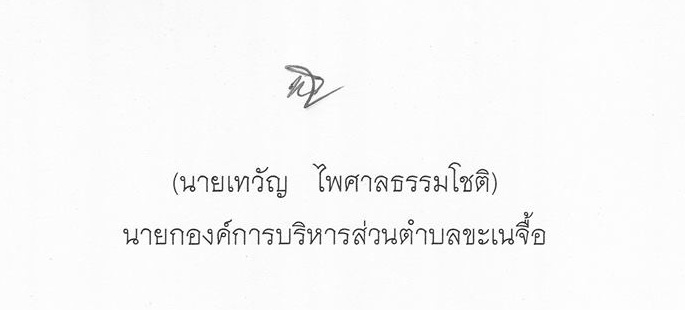      (นายเทวัญ   ไพศาลธรรมโชติ)             นายกองค์การบริหารส่วนตำบลขะเนจื้อ